Fees relating to the submittal of all building and heating and ventilation plans (new, addition, alteration) and fire alarm and fire suppression plans shall be computed on the basis of the total gross floor area of each building, area of addition or area of alteration and shall be determined in accordance with Table SPS 302.31-1 or Table 302.31-2.Table 302.31-1Plan Review Fees for Buildings Not Located in Municipalities That Perform Inspections as an agent of the Industry Services DivisionTable 302.31-2Plan Review Fees forBuildings Located in Municipalities that Perform Inspections as an Agent of the Industry Services DivisionThis table may be utilized for projects in municipalities that are delegated to perform inspections of the object type(s) that you are submitting as a certified municipality and/or agent of the Department. Reduced fees do not apply to state owned buildings.  Check the following lists:Structural and HVAC: https://dsps.wi.gov/Documents/Programs/CommercialBuildings/CBDelegatedMuni.pdfFire Suppression and Fire Alarm: https://dsps.wi.gov/Documents/Programs/CommercialBuildings/FSFADelegatedMuni.pdfNOTES:Plan entry fee of $100 shall be submitted with each submittal of plans to the Department in addition to the plan review and inspection fees, with the exception of structural component submittals.A fee reduction may be taken for plans involving multiple identical buildings located on the same site and submitted at the same time.  The fees for the submittal of building and/or heating and ventilation plans for the first building shall be determined in accordance with the appropriate Table 302.31-1 or 302.31-2 on the basis of the total gross area of one building.  The fee for each of the remaining identical buildings shall be computed on the basis of an area of less than 2,500 square feet.Wis. Admin. Code and other technical questions can be emailed to:Structural and HVAC: DspsSbBuildingTech@wisconsin.govFire Suppression and Fire Alarm: DspsSbFireProtech@wisconsin.gov Commercial Building Inspections: DspsSbInspectionSupport@wisconsin.gov 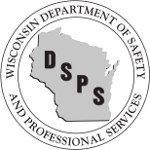 Wisconsin Department of Safety and Professional ServicesApplication for Review – Buildings, HVAC, 
Fire and Components – SBD-118
Personal information you provide may be used for secondary purposes 
[Privacy Law s. 15.04(1)(m), Stats.]This form is for Delegated Agent use only.All plan reviews for DSPS must be submitted through the Department’s Electronic Safety and Licensing Application (eSLA) systemEnter Previous Trans ID (DIS- or CB- Number), if applicable:       If no previous transaction is provided, plan review will be based on the current code, except for revisions.  If a previous transaction is entered and the parent building approval transaction has not expired, you may elect below to use the code in effect at the time of that approval for follow-up revision, HVAC, and fire protection submittals related to that building approval. Note that this submittal's approval would then expire no later than the parent building approval.   Please review under the code in effect at the time of the parent building approval.PROJECT INFORMATIONPROJECT INFORMATIONPROJECT INFORMATIONPROJECT INFORMATIONPROJECT INFORMATIONPROJECT INFORMATIONPROJECT INFORMATIONPROJECT INFORMATIONSite Number, if known:Site Number, if known:Project/Site Name:Project/Site Name:Tenant Name or Building Designation:Tenant Name or Building Designation:Tenant Name or Building Designation:Tenant Name or Building Designation:Previous Tenant Name:Previous Tenant Name:Previous Tenant Name:Number and Street:Number and Street:County:  City     Village     Town     ofCity     Village     Town     ofDesigner’s Project Number (If Applicable)        Designer’s Project Number (If Applicable)        Designer’s Project Number (If Applicable)        Designer’s Project Number (If Applicable)        Designer’s Project Number (If Applicable)        Designer’s Project Number (If Applicable)        Designer’s Project Number (If Applicable)        Designer’s Project Number (If Applicable)        Identical Buildings - Complete a separate application for each non-identical buildingIdentical Buildings - Complete a separate application for each non-identical buildingIdentical Buildings - Complete a separate application for each non-identical buildingIdentical Buildings - Complete a separate application for each non-identical buildingIdentical Buildings - Complete a separate application for each non-identical buildingIdentical Buildings - Complete a separate application for each non-identical buildingIdentical Buildings - Complete a separate application for each non-identical buildingIdentical Buildings - Complete a separate application for each non-identical buildingBuilding/Facility Name/DesignationBuilding/Facility Name/DesignationBuilding/Facility Name/DesignationBuilding/Facility Name/DesignationBuilding/Facility Name/DesignationBuilding/Facility Name/DesignationBuilding/Facility AddressBuilding/Facility Address1. PLAN REIVEW TYPE (check all that apply)a. Type of Submittal or Service Requested New	 Alteration – Level   1   2   3	 Addition/Alteration-Level:  1  2  3
 Approval Extension	 Revision	 Footing & Foundation Plans Only
 Permission to Start	 Follow Up of a Denial Within 8 Months	 Preliminary Consultation (contact reviewer before scheduling or submitting)
 Building Shell 	 Structural Framework Only	 Multiple Identical Buildings (see box 5)Number of Buildings:       b. Objects Submitted for This Current Review Building	 HVAC	 Fire Suppression (see box 7)	 Fire Detection/Alarm (see box 7)Other Projects (stand alone from above) Interior Bleacher	 Canopy	 Membrane Construction	 Rack Supported Storage Building
 Exterior Bleacher	 Kitchen Exhaust Hood	 Elevated Pedestrian Accessc. Structural Component Plan(s) Which Accompany This Current Review Roof Truss	 Metal Bldg	 Floor Truss	 Precast Plank	 Steel Girder	 Precast Wall	 Laminated Wood2. OCCUPANCY TYPE (check all that apply) – Major Use of Greatest Floor Area and Additional Non-Accessory Occupancies A  Assembly	 A1  A2  A3  A4  A5	 I  Institutional/Daycare/CBRF 	 I1  I2  I3  I4 B  Business/Office	 B	 M  Mercantile/Retail	 M E  Educational	 E		 R  Residential	 R1  R2  R3  R4 F  Factory/Industrial	 F1  F2	 S  Storage	 S1  S2 H  Hazardous	 H1  H2  H3  H4  H5	 U  Utility/Misc.	 U3. CONSTRUCTION INFORMATION (check one) – Construction Class3. CONSTRUCTION INFORMATION (check one) – Construction Classa. Construction Class (check one)	 IA 	 IB 	 IIA 	 IIB 	 IIIA 	 IIIB 	 IV 	 VA 	 VBb. AreaProject area, include all levels:      	 sq ft	If different, Heated/Ventilated Area:      	 sq ft	Sprinklered/Detector Protected Area:      	 sq ft t	Number of Floor Levels:       Total Building Volume < 50,000 Cu. Ft.   Yes  No4. CUSTOMER INFORMATION AND AFTER PLAN REVIEW (check all that apply)4. CUSTOMER INFORMATION AND AFTER PLAN REVIEW (check all that apply)*Refers to customer number from below. Call Customer No.*:   1   2   3   4 	 Mail Plans to Customer No.*:   1   2   3   4 Hold plans for pickup by designer designated agent. Call Customer No.*:   1   2   3   4 	 Mail Plans to Customer No.*:   1   2   3   4 Hold plans for pickup by designer designated agent. Call Customer No.*:   1   2   3   4 	 Mail Plans to Customer No.*:   1   2   3   4 Hold plans for pickup by designer designated agent.Designer (Individual that stamped the plan) – Customer 1First Time Submitter?     Yes     NoCustomer ID:      Last Name:      First Name:      Company Name:      Street Address:      City:      Zip:      Phone Number:      Email Address:      Check all applicable:     Designer of       Supervising Professional of
	 Building
	 HVAC
	 Fire Alarm
	 Fire SuppressionDesigner (Individual that stamped the plan) – Customer 2First Time Submitter?     Yes     NoCustomer ID:      Last Name:      First Name:      Company Name:      Street Address:      City:      Zip:      Phone Number:      Email Address:      Check all applicable:     Designer of       Supervising Professional of
	 Building
	 HVAC
	 Fire Alarm
	 Fire SuppressionDesigner (Individual that stamped the plan) – Customer 2First Time Submitter?     Yes     NoCustomer ID:      Last Name:      First Name:      Company Name:      Street Address:      City:      Zip:      Phone Number:      Email Address:      Check all applicable:     Designer of       Supervising Professional of
	 Building
	 HVAC
	 Fire Alarm
	 Fire SuppressionBuilding Owner (not lessee) – Customer 3Customer ID:      Last Name:      First Name:      Company Name:      Street Address:      City:      Zip:      Phone Number:      Email Address:      Contact Person or Other (Please Specify) – Customer 4Relationship to Project:      Customer ID:      Last Name:      First Name:      Company Name:      Street Address:      City:      Zip:      Phone Number:      Email Address:      Contact Person or Other (Please Specify) – Customer 4Relationship to Project:      Customer ID:      Last Name:      First Name:      Company Name:      Street Address:      City:      Zip:      Phone Number:      Email Address:      5. FIRE PROTECTION – Provide the following information on any fire alarm or fire suppression system.  If not part of this submittal, they will generally need to be submitted for a separate review.  Submit plans for multi-purpose piping (MPP) systems as part of your plumbing plan submittal using the plumbing plan application, SBD-6154Check System Type – Building plans must also include this information to determine allowable building area/heights.Submitter Comments or Requests (Optional)6. OTHER POTENTIAL PLAN SUBMITTALS REQUIRED FOR A PROJECTVisit dsps.wi.gov for the following:Boiler and Pressure Vessels under SPS 341Plumbing and Private Sewage Systems under SPS 381-385Mechanical Refrigeration under SPS 345Elevators or Escalators under SPS 318There is no required state Electrical review under SPS 316Swimming Pools or other Aquatic Centers within a Commercial/Public Facility under SPS 390Department of Health Services enforces building code requirements, including plan review, for hospitals and nursing homes.  Adult daycare facilities must meet building codes prior to their licensing.Be aware that state plan review and approval is separate from local permits.  Check with the local municipality and county for their requirements.7. REQUIRED SIGNATURES7. REQUIRED SIGNATURES7. REQUIRED SIGNATURES7. REQUIRED SIGNATURES7. REQUIRED SIGNATURES7. REQUIRED SIGNATURES7. REQUIRED SIGNATURESa. Supervising Professionals – If building will be 50,000 cu ft or greater (SPS 361.40) I have been retained by the owner as the supervising professional per SPS 361.40 for the performance of the supervision of reasonable on-the-site observations to determine if the construction is in substantial compliance with the approved plans and specifications.  Upon completion of construction, I will file a written statement with the plan reviewing agency certifying that, to the best of my knowledge and belief, construction has or has not been performed in substantial compliance with the approved plans and specifications. In the event that I am no longer associated with this project I will file a compliance statement (SBD-9720) notifying the plan reviewing agency as such and indicating the current status of compliance.NOTE:  Building supervising professional or registered designer is responsible for supervision of the fire suppression/fire alarm installation, if applicablea. Supervising Professionals – If building will be 50,000 cu ft or greater (SPS 361.40) I have been retained by the owner as the supervising professional per SPS 361.40 for the performance of the supervision of reasonable on-the-site observations to determine if the construction is in substantial compliance with the approved plans and specifications.  Upon completion of construction, I will file a written statement with the plan reviewing agency certifying that, to the best of my knowledge and belief, construction has or has not been performed in substantial compliance with the approved plans and specifications. In the event that I am no longer associated with this project I will file a compliance statement (SBD-9720) notifying the plan reviewing agency as such and indicating the current status of compliance.NOTE:  Building supervising professional or registered designer is responsible for supervision of the fire suppression/fire alarm installation, if applicablea. Supervising Professionals – If building will be 50,000 cu ft or greater (SPS 361.40) I have been retained by the owner as the supervising professional per SPS 361.40 for the performance of the supervision of reasonable on-the-site observations to determine if the construction is in substantial compliance with the approved plans and specifications.  Upon completion of construction, I will file a written statement with the plan reviewing agency certifying that, to the best of my knowledge and belief, construction has or has not been performed in substantial compliance with the approved plans and specifications. In the event that I am no longer associated with this project I will file a compliance statement (SBD-9720) notifying the plan reviewing agency as such and indicating the current status of compliance.NOTE:  Building supervising professional or registered designer is responsible for supervision of the fire suppression/fire alarm installation, if applicablea. Supervising Professionals – If building will be 50,000 cu ft or greater (SPS 361.40) I have been retained by the owner as the supervising professional per SPS 361.40 for the performance of the supervision of reasonable on-the-site observations to determine if the construction is in substantial compliance with the approved plans and specifications.  Upon completion of construction, I will file a written statement with the plan reviewing agency certifying that, to the best of my knowledge and belief, construction has or has not been performed in substantial compliance with the approved plans and specifications. In the event that I am no longer associated with this project I will file a compliance statement (SBD-9720) notifying the plan reviewing agency as such and indicating the current status of compliance.NOTE:  Building supervising professional or registered designer is responsible for supervision of the fire suppression/fire alarm installation, if applicablea. Supervising Professionals – If building will be 50,000 cu ft or greater (SPS 361.40) I have been retained by the owner as the supervising professional per SPS 361.40 for the performance of the supervision of reasonable on-the-site observations to determine if the construction is in substantial compliance with the approved plans and specifications.  Upon completion of construction, I will file a written statement with the plan reviewing agency certifying that, to the best of my knowledge and belief, construction has or has not been performed in substantial compliance with the approved plans and specifications. In the event that I am no longer associated with this project I will file a compliance statement (SBD-9720) notifying the plan reviewing agency as such and indicating the current status of compliance.NOTE:  Building supervising professional or registered designer is responsible for supervision of the fire suppression/fire alarm installation, if applicablea. Supervising Professionals – If building will be 50,000 cu ft or greater (SPS 361.40) I have been retained by the owner as the supervising professional per SPS 361.40 for the performance of the supervision of reasonable on-the-site observations to determine if the construction is in substantial compliance with the approved plans and specifications.  Upon completion of construction, I will file a written statement with the plan reviewing agency certifying that, to the best of my knowledge and belief, construction has or has not been performed in substantial compliance with the approved plans and specifications. In the event that I am no longer associated with this project I will file a compliance statement (SBD-9720) notifying the plan reviewing agency as such and indicating the current status of compliance.NOTE:  Building supervising professional or registered designer is responsible for supervision of the fire suppression/fire alarm installation, if applicablea. Supervising Professionals – If building will be 50,000 cu ft or greater (SPS 361.40) I have been retained by the owner as the supervising professional per SPS 361.40 for the performance of the supervision of reasonable on-the-site observations to determine if the construction is in substantial compliance with the approved plans and specifications.  Upon completion of construction, I will file a written statement with the plan reviewing agency certifying that, to the best of my knowledge and belief, construction has or has not been performed in substantial compliance with the approved plans and specifications. In the event that I am no longer associated with this project I will file a compliance statement (SBD-9720) notifying the plan reviewing agency as such and indicating the current status of compliance.NOTE:  Building supervising professional or registered designer is responsible for supervision of the fire suppression/fire alarm installation, if applicableSignature below:Signature below:Signature below:Print below:Print below:Print below:	 Building  	 HVAC  	Date:       	 Building  	 HVAC  	Date:       	 Building  	 HVAC  	Date:       Signature below:Signature below:Signature below:Print below:Print below:Print below:	 Building  	 HVAC  	Date:       	 Building  	 HVAC  	Date:       	 Building  	 HVAC  	Date:       b. Component Submittal – The Department requires that the project designer review individual component submittals for compliance with the general design concept.  The project designer and plan reviewing agency will rely on the seal of the component designers for compliance with the codes as they apply to their designs.b. Component Submittal – The Department requires that the project designer review individual component submittals for compliance with the general design concept.  The project designer and plan reviewing agency will rely on the seal of the component designers for compliance with the codes as they apply to their designs.b. Component Submittal – The Department requires that the project designer review individual component submittals for compliance with the general design concept.  The project designer and plan reviewing agency will rely on the seal of the component designers for compliance with the codes as they apply to their designs.b. Component Submittal – The Department requires that the project designer review individual component submittals for compliance with the general design concept.  The project designer and plan reviewing agency will rely on the seal of the component designers for compliance with the codes as they apply to their designs.b. Component Submittal – The Department requires that the project designer review individual component submittals for compliance with the general design concept.  The project designer and plan reviewing agency will rely on the seal of the component designers for compliance with the codes as they apply to their designs.b. Component Submittal – The Department requires that the project designer review individual component submittals for compliance with the general design concept.  The project designer and plan reviewing agency will rely on the seal of the component designers for compliance with the codes as they apply to their designs.b. Component Submittal – The Department requires that the project designer review individual component submittals for compliance with the general design concept.  The project designer and plan reviewing agency will rely on the seal of the component designers for compliance with the codes as they apply to their designs.Original Signature of Building DesignerDate SignedDate SignedDate SignedName of Component Fabricatorc. Permission to Start (Optional) – Ensure the box under Building Submittal Type on first page is checked.As the building owner, I request to begin footing and foundation work prior to plan review approval.  I agree to make any changes required after plans have been reviewed, and to remove or replace any non-code complying construction and make revisions to plans on any changes. I will not permit construction above the foundation until approved plans are on site.Request is for the following buildings (additional $75 fee per building):       Owner’s Signature:  		Date:      Designer’s Signature:  		Date:      c. Permission to Start (Optional) – Ensure the box under Building Submittal Type on first page is checked.As the building owner, I request to begin footing and foundation work prior to plan review approval.  I agree to make any changes required after plans have been reviewed, and to remove or replace any non-code complying construction and make revisions to plans on any changes. I will not permit construction above the foundation until approved plans are on site.Request is for the following buildings (additional $75 fee per building):       Owner’s Signature:  		Date:      Designer’s Signature:  		Date:      c. Permission to Start (Optional) – Ensure the box under Building Submittal Type on first page is checked.As the building owner, I request to begin footing and foundation work prior to plan review approval.  I agree to make any changes required after plans have been reviewed, and to remove or replace any non-code complying construction and make revisions to plans on any changes. I will not permit construction above the foundation until approved plans are on site.Request is for the following buildings (additional $75 fee per building):       Owner’s Signature:  		Date:      Designer’s Signature:  		Date:      c. Permission to Start (Optional) – Ensure the box under Building Submittal Type on first page is checked.As the building owner, I request to begin footing and foundation work prior to plan review approval.  I agree to make any changes required after plans have been reviewed, and to remove or replace any non-code complying construction and make revisions to plans on any changes. I will not permit construction above the foundation until approved plans are on site.Request is for the following buildings (additional $75 fee per building):       Owner’s Signature:  		Date:      Designer’s Signature:  		Date:      c. Permission to Start (Optional) – Ensure the box under Building Submittal Type on first page is checked.As the building owner, I request to begin footing and foundation work prior to plan review approval.  I agree to make any changes required after plans have been reviewed, and to remove or replace any non-code complying construction and make revisions to plans on any changes. I will not permit construction above the foundation until approved plans are on site.Request is for the following buildings (additional $75 fee per building):       Owner’s Signature:  		Date:      Designer’s Signature:  		Date:      c. Permission to Start (Optional) – Ensure the box under Building Submittal Type on first page is checked.As the building owner, I request to begin footing and foundation work prior to plan review approval.  I agree to make any changes required after plans have been reviewed, and to remove or replace any non-code complying construction and make revisions to plans on any changes. I will not permit construction above the foundation until approved plans are on site.Request is for the following buildings (additional $75 fee per building):       Owner’s Signature:  		Date:      Designer’s Signature:  		Date:      c. Permission to Start (Optional) – Ensure the box under Building Submittal Type on first page is checked.As the building owner, I request to begin footing and foundation work prior to plan review approval.  I agree to make any changes required after plans have been reviewed, and to remove or replace any non-code complying construction and make revisions to plans on any changes. I will not permit construction above the foundation until approved plans are on site.Request is for the following buildings (additional $75 fee per building):       Owner’s Signature:  		Date:      Designer’s Signature:  		Date:      8. STATEMENTS OF OWNERS AND DESIGNERS a. Owners Statement – The owner indicated on page one requests that plans be reviewed for compliance with the code requirements set forth in SPS 360 to 366 of the Department. The owner recognizes responsibility for compliance with all the code requirements and any conditions of approval. If a building is 50,000 cubic feet in total volume or greater, plans are required to be prepared, signed, sealed and dated by a Wisconsin registered engineer or architect [SPS 361.31]. Signatures and seals affixed to the plans shall be original.b. Designers Statement – (SPS 361.20, 361.31(1), and 361.40): The designer indicated on page one of this form is responsible for preparing or supervising the preparation of the plans to the best of his/her knowledge to comply with the applicable codes of the Industry Services Division for this submittal. If a building, following construction of this project, contains more than 50,000 cubic feet in volume, plans are required to be prepared, signed, sealed and dated by a Wisconsin-registered engineer, architect, or designer [SPS 361.31(1)]. Signatures and seals affixed to the plans shall be original.9. FEE CALCULATION INSTRUCTIONS – Calculate appropriate fee(s) on Page 4 and total on Page 5.Area (Square Feet)Building Plans ($)HVAC Plans ($)Fire Alarm System Plans ($)Fire Suppression System Plans ($)Less than 2,500300180$50$502,500 - 5,0003502501001005,001 - 10,00060035015015010,001 - 20,00080045020020020,001 - 30,0001,20060025025030,001 - 40,0001,60090040040040,001 - 50,0002,1001,20055055050,001 - 75,0002,9001,60080080075,001 - 100,0003,6002,2001,1001,100100,001 - 200,0006,0002,9001,4001,400200,001 - 300,00010,5006,7003,3003,300300,001 - 400,00015,5009,8004,8004,800400,001 - 500,00018,50012,0006,3006,300Over 500,00020,00013,5007,1007,100Area (Square Feet)Building Plans ($)HVAC Plans ($)Fire Alarm System Plans ($)Fire Suppression System Plans ($)Less than 2,50025015030302,500 - 5,00030020060605,001 - 10,00050030010010010,001 - 20,00070040015015020,001 - 30,0001,10050020020030,001 - 40,0001,40080035035040,001 - 50,0001,9001,10050050050,001 - 75,0002,6001,40070070075,001 - 100,0003,3002,0001,0001,000100,001 - 200,0005,4002,6001,2001,200200,001 - 300,0009,5006,1003,0003,000300,001 - 400,00014,0008,8004,4004,400400,001 - 500,00016,70010,8005,6005,600Over 500,00018,00012,1006,4006,40010. FEE CALCULATION 10. FEE CALCULATION 10. FEE CALCULATION 10. FEE CALCULATION 10. FEE CALCULATION 10. FEE CALCULATION a. Determine Project Area – The area of a floor is the area bounded by the exterior surface of the building walls or the outside face of columns where there is no wall.  Area includes all floor levels such as subbasements, basements, ground floors, mezzanines, industrial equipment platforms, balconies, lofts, decks, all stories and all roofed areas including porches and garages, except for cantilevered canopies on the building wall.  Use the roof area for free standing canopies.  Total project area is the summation of all floor areas that are part of this project.  Attach a separate sheet if necessary for the calculations below.Floor Level (specify)	Length	X	Width	=	Area     	     	X	     	=	          	     	X	     	=	          	     	X	     	=	          	     	X	     	=	          	     	X	     	=	     Total Project Area	=	     a. Determine Project Area – The area of a floor is the area bounded by the exterior surface of the building walls or the outside face of columns where there is no wall.  Area includes all floor levels such as subbasements, basements, ground floors, mezzanines, industrial equipment platforms, balconies, lofts, decks, all stories and all roofed areas including porches and garages, except for cantilevered canopies on the building wall.  Use the roof area for free standing canopies.  Total project area is the summation of all floor areas that are part of this project.  Attach a separate sheet if necessary for the calculations below.Floor Level (specify)	Length	X	Width	=	Area     	     	X	     	=	          	     	X	     	=	          	     	X	     	=	          	     	X	     	=	          	     	X	     	=	     Total Project Area	=	     a. Determine Project Area – The area of a floor is the area bounded by the exterior surface of the building walls or the outside face of columns where there is no wall.  Area includes all floor levels such as subbasements, basements, ground floors, mezzanines, industrial equipment platforms, balconies, lofts, decks, all stories and all roofed areas including porches and garages, except for cantilevered canopies on the building wall.  Use the roof area for free standing canopies.  Total project area is the summation of all floor areas that are part of this project.  Attach a separate sheet if necessary for the calculations below.Floor Level (specify)	Length	X	Width	=	Area     	     	X	     	=	          	     	X	     	=	          	     	X	     	=	          	     	X	     	=	          	     	X	     	=	     Total Project Area	=	     a. Determine Project Area – The area of a floor is the area bounded by the exterior surface of the building walls or the outside face of columns where there is no wall.  Area includes all floor levels such as subbasements, basements, ground floors, mezzanines, industrial equipment platforms, balconies, lofts, decks, all stories and all roofed areas including porches and garages, except for cantilevered canopies on the building wall.  Use the roof area for free standing canopies.  Total project area is the summation of all floor areas that are part of this project.  Attach a separate sheet if necessary for the calculations below.Floor Level (specify)	Length	X	Width	=	Area     	     	X	     	=	          	     	X	     	=	          	     	X	     	=	          	     	X	     	=	          	     	X	     	=	     Total Project Area	=	     a. Determine Project Area – The area of a floor is the area bounded by the exterior surface of the building walls or the outside face of columns where there is no wall.  Area includes all floor levels such as subbasements, basements, ground floors, mezzanines, industrial equipment platforms, balconies, lofts, decks, all stories and all roofed areas including porches and garages, except for cantilevered canopies on the building wall.  Use the roof area for free standing canopies.  Total project area is the summation of all floor areas that are part of this project.  Attach a separate sheet if necessary for the calculations below.Floor Level (specify)	Length	X	Width	=	Area     	     	X	     	=	          	     	X	     	=	          	     	X	     	=	          	     	X	     	=	          	     	X	     	=	     Total Project Area	=	     a. Determine Project Area – The area of a floor is the area bounded by the exterior surface of the building walls or the outside face of columns where there is no wall.  Area includes all floor levels such as subbasements, basements, ground floors, mezzanines, industrial equipment platforms, balconies, lofts, decks, all stories and all roofed areas including porches and garages, except for cantilevered canopies on the building wall.  Use the roof area for free standing canopies.  Total project area is the summation of all floor areas that are part of this project.  Attach a separate sheet if necessary for the calculations below.Floor Level (specify)	Length	X	Width	=	Area     	     	X	     	=	          	     	X	     	=	          	     	X	     	=	          	     	X	     	=	          	     	X	     	=	     Total Project Area	=	     b. Determine Fee Table – Determine the appropriate fee table based on the project location.b. Determine Fee Table – Determine the appropriate fee table based on the project location.b. Determine Fee Table – Determine the appropriate fee table based on the project location.b. Determine Fee Table – Determine the appropriate fee table based on the project location.b. Determine Fee Table – Determine the appropriate fee table based on the project location.b. Determine Fee Table – Determine the appropriate fee table based on the project location.c. Compute Total Feec. Compute Total Feec. Compute Total Feec. Compute Total Feec. Compute Total Feec. Compute Total FeeBuilding Fee (from table) $     +No. of additional identical buildings:      xMin. Fee $     =  $     HVAC Fee (from table) $     +No. of additional identical buildings:      xMin. Fee $     =  $     Fire Alarm Fee (from table) $     +No. of additional identical buildings:      xMin. Fee $     =  $     Fire Suppression Fee (from table) $     +No. of additional identical buildings:      xMin. Fee $     =  $     Miscellaneous Fee (plans submitted within 8 months of denial, separate footing/foundation, independent bleacher plans 
more than 10 feet apart, structural framework, etc)No. of buildings:      x$250=  $     Permission to Start ConstructionNo. of buildings:      x$75=  $     Revision to Previously Approved (But Not Denied) Plans (includes submittal of revised plans, within 30 days, after an additional information/hold action)No. of buildings:      x$75=  $     Additional Number of Plan SetsNo. of plans in excess of 5:      x$25/set=  $     Components (trusses, precast, metal bldg, joist girders, etc.)If submitted with a current building project, the minimum $100 submittal fee has been met. If submitted as a follow up to a previously submitted plan, there is no additional fee. If submitted as a stand-alone project or submitted following final inspection of the building, fee is $250Components (trusses, precast, metal bldg, joist girders, etc.)If submitted with a current building project, the minimum $100 submittal fee has been met. If submitted as a follow up to a previously submitted plan, there is no additional fee. If submitted as a stand-alone project or submitted following final inspection of the building, fee is $250Components (trusses, precast, metal bldg, joist girders, etc.)If submitted with a current building project, the minimum $100 submittal fee has been met. If submitted as a follow up to a previously submitted plan, there is no additional fee. If submitted as a stand-alone project or submitted following final inspection of the building, fee is $250Components (trusses, precast, metal bldg, joist girders, etc.)If submitted with a current building project, the minimum $100 submittal fee has been met. If submitted as a follow up to a previously submitted plan, there is no additional fee. If submitted as a stand-alone project or submitted following final inspection of the building, fee is $250Components (trusses, precast, metal bldg, joist girders, etc.)If submitted with a current building project, the minimum $100 submittal fee has been met. If submitted as a follow up to a previously submitted plan, there is no additional fee. If submitted as a stand-alone project or submitted following final inspection of the building, fee is $250=  $     OtherOtherOtherOtherOther=  $     Submittal Fee (required for each and every separate submittal of choices above with the exception of structural building component submittal)Submittal Fee (required for each and every separate submittal of choices above with the exception of structural building component submittal)Submittal Fee (required for each and every separate submittal of choices above with the exception of structural building component submittal)Submittal Fee (required for each and every separate submittal of choices above with the exception of structural building component submittal)Submittal Fee (required for each and every separate submittal of choices above with the exception of structural building component submittal)=  $100Requesting Additional Copies of Approved Plan SetsNo. of plan sets:      x$25=  $     Plan Extension ($120)Plan Extension ($120)Plan Extension ($120)Plan Extension ($120)Plan Extension ($120)=  $     Total Amount Due:Total Amount Due:Total Amount Due:Total Amount Due:Total Amount Due:$     11. ADDITIONAL INFORMATION 